					           LENDER ADVANTAGE INITIATIVE		    	    OMB Control No.  3245-0361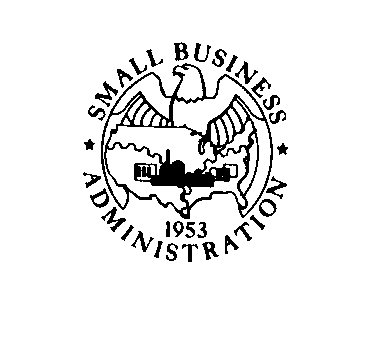 												    Expiration Date:  ELIGIBILITY QUESTIONNAIREApplicant Name_________________________________________________________________________________Lender Name __________________________________________________________________________________This questionnaire is designed to identify those small business applicants that meet SBA’s general eligibility criteria.  The Lender is required to complete this form after the Applicant and Lender have reviewed the statements below and made a determination, based on the information received from the Applicant as to the accuracy of the response. In some cases, the only choice is “True” because otherwise the loan request would be ineligible.  If you cannot answer “True” in those cases, do not submit the loan request.  In other cases, a choice between “True” and “False” has been provided.  In those cases where “False” is chosen, the Lender will be required to provide additional information to SBA as part of the application in order for SBA to determine whether the Applicant is eligible. After completing the form, the Lender is required to sign the form certifying to the correctness of the information that has been provided.SOP 50 10 5 (which includes SBA’s policy on eligibility issues) as well as any applicable notices are available at www.sba.gov/aboutsba/sbaprograms/elending.  If the Lender has specific questions on an eligibility issue, once the Lender has reviewed the entire form, contact your local district office or the Standard 7(a) Loan Guaranty Processing Center at 1-877-475-2435 or at 7aquestions@sba.gov for guidance.  (Final eligibility determinations for these loans are made by SBA, not the lender.  SBA reserves the right to review the lender’s documents relating to these statements at any time.) The Small Business Applicant 									True	FalseThe business does not (or will not) discriminate with respect to goods, services, or accommodations        offered based on race, color, religion, sex, marital status, handicap or  national origin of a person        or fail or refuse to accept a person on a nonsegregated basis as a customer.				True___Neither the small business nor any owner of the small business has an affiliate.*			True___False___ Applicant has fewer than 100 employees, and revenues averaged over the previous  3 years        do not exceed $7 million per year.									True___False___Applicant has not previously applied for any guaranteed financial assistance from SBA.		True___False___ Applicant has never received any financial assistance from the Federal Government (either direct        or guaranteed) that has resulted or will result in a loss to the Federal Government.			True___False___Applicant is not presently seeking (or the applicant has not obtained within the last 90 days) additional        financing, through the same or different lender, secured with any of the business collateral        including real estate occupied or to be occupied by the business.					True___False___Applicant small business is the proposed borrower.							True___False___ Applicant is not a franchisee or, if the Applicant is a franchisee, the franchise is on SBA’s        franchise registry.  (Registry is located at www.franchiseregistry.com)				True___False___Applicant is not an Eligible Passive Company. (Eligible Passive Company is an entity (or trust)       which does not engage in regular and continuous business activity and which leases real or personal        property to an Operating Company for use in the Operating Company’s business.)			True___False___* Definition of Affiliate of a small business:   Affiliation exists when one individual or entity controls or has the power to control another or a third party or parties controls or has the power to control both.  SBA considers factors such as ownership, management, previous relationships with or ties to another entity, and contractual relationships when determining whether affiliation exists.  The complete definition of affiliation is found at 13 CFR 121.103.  (See also, 13 CFR 121.107 and 121.301.) An “Affiliate” includes, for example: (1) a parent company; (2) subsidiaries and other companies that are owned or controlled by the Applicant; (3) companies in which an officer, director, general partner, managing member or party owning 20% or more is also an officer, director, general partner, managing member or 20% or greater owner of the Applicant; (4) companies or individuals with unexercised options to own 50% or more of the Applicant’s stock; and (5) companies that have entered into agreements to merge with the Applicant.Owners and Guarantors of the Small Business ApplicantAll principals of the Applicant (or of any concern with an ownership interest in the Applicant) are U.S. citizens.  														True___False___All owners of 20 percent or more of the Applicant (including a spouse owning 5% or more when the        combined ownership of both spouses is 20% or more) will guaranty the loan.				True___False___ SBA Form 2301, Part C (Revised 12-2010)				1				 All proprietors (if a proprietorship); general partners and limited partners owning 20% or more of the business (if a partnership); officers, directors, and holders of 20 percent or more of the stock (if a corporation); officers, directors, owners of 20% or more of the company and managing members (if a limited liability company); and any person hired to manage day-to-day operations of the business  answered “no” to  all questions in section D5.IV on Form 2301, Part A.									True___False___  No principal of the Applicant has received any financial assistance from the Federal Government       that has resulted or may result in a loss to the Federal Government.					True___False___  No principal of the Applicant has been a principal of another business that previously applied       for SBA financial assistance.										True___False___Personal Resources Test for each Principal of the ApplicantSBA may not provide financial assistance to an applicant able to obtain reasonable, non-federal financing, and the amount of any SBA-guaranteed loan must be reduced by the amount of any excess liquid assets of the principals of the applicant.Personal Resource Test:  Liquid Assets of the principal minus the Exemption amount equals Excess Liquid Assets.  “Principal” includes: 1) for a sole proprietorship, the sole proprietor; 2) for a partnership, each general partner and each  limited partner owning 20 percent or more of the business; 3) for a corporation, each owner of 20% or more of the corporation and each officer and director; 4) for a limited liability company, each member owning 20% or more of the company and each officer, director and managing member; 5) any person hired by the business to manage day-to-day operations (“key employee”);  6) married couples where both own some interest in the applicant and together they own at least 20 percent; and 7) any other person who is guaranteeing the loan, if that guaranty is required by SBA.“Liquid Assets” are cash and cash equivalents, including savings accounts, CDs, marketable securities, the cash value of life insurance and similar assets. Qualified retirement accounts such as IRAs, Keogh, 529s or 401k plans, as well as Health Savings Accounts, Educational Savings and other similar assets are NOT liquid assets.“Excess Liquid Assets”—The amount by which each principal’s liquid assets (including the assets of spouses and children) exceed the amount indicated below. The SBA loan must be reduced accordingly and the excess must be injected into the project prior to any disbursement.Exemption Formula:  If the total financing package (SBA loans, owner’s injection and any other financing) is:$250,000 or less, the exemption is the greater of 2X total financing package or $100,000.$250,001 to $500,000, the exemption is the greater of 1.5X total financing package or $500,000.Over $500,000, the exemption is 1 x total financing package up to $750,000.Each Principal of the applicant meets the personal resource test.						True___False___Use of ProceedsRequested loan will not:be used to refinance any existing (same or other) lender debt.						True___False___finance the sale or purchase of a business.								True___False___finance any real estate that will include rental space.							True___False___be used to build in a coastal barrier resource system.							True___False___ be used to affect a property included or eligible to be included        in the National Register of Historic Places.  								True___False___Requested loan will not be used for any of the following:							True___	 to repay delinquent IRS withholding taxes, sales taxes or similar taxes  to provide or refinance funds used for payments, distributions, or loans to Associates** of the Applicantto provide funds for the relocation of the business resulting in serious unemployment in        its present location or result in the nullification of a union contract.to provide funds that result in community improvements, such as curbs and sidewalks, in excess of 5 percent of loan amount.	SBA Form 2301, Part C (Ver. 12-2010)			         2Type of BusinessApplicant is none of the types of businesses listed below.						True____a non-profit business.primarily engaged in lending.a passive business owned by developers or landlords that do not actively use or occupy the assets acquired or improved with the loan proceeds that is not an Eligible Passive Company. a life insurance company (life insurance agents, however, may be eligible).located in a foreign country or owned by undocumented (illegal) aliens.a pyramid sale distribution plan.deriving more than one-third of gross annual revenue from legal gambling activities.engaged in any illegal activity. requires membership and limits the number of memberships for reasons other than capacity .a government-owned entity (a business owned or controlled by a Native American tribe is eligible if the business is a legal entity separate from the tribe).principally engaged in teaching, instructing, counseling, or indoctrinating religion or religious beliefs, whether in a religious or secular setting.a consumer or marketing cooperative.a loan packager earning more than 1/3 of its gross annual revenue from packaging SBA loans.a business which presents live performances of a prurient sexual nature or derives directly or indirectly more than 5% of its gross revenue         from the sale of products or services, or the presentation of any depictions or displays, of a prurient sexual nature.   a business that is primarily engaged in political or lobbying activities.a speculative business (ex. research and development). a motel, recreational vehicle park, campground, marina or similar type of business unless the applicant derives 50% or more of its gross annual income from transients who stay for 30 days or less at a time.a business that is primarily engaged in subdividing real property into lots and developing it for resale on its own account or in owning or purchasing real estate and leasing it for any purpose.   Applicant is not:an agricultural enterprise.										True___False___a medical facility or residential care facility.								True___False___ a mining operation.  											True___False___ Conflict of InterestSBA many not provide financial assistance to an applicant where there is any appearance of a conflict of interest on the part of SBA or the Lender.  No SBA employee, or the household member (see definition at * below) of an SBA employee, is a sole proprietor, partner, officer, director, or stockholder with a 10 percent or more interest, of the Applicant. [13 CFR 105.204]				True____ No former SBA employee, who has been separated from SBA for less than one year prior to the request for financial assistance, is an employee, owner, partner, attorney, agent, owner of stock, officer, director, creditor or debtor of the Applicant. [13 CFR 105.203]											   			True____ No member of Congress, or an appointed official or employee of the legislative or judicial branch  of the Federal Government, is a sole proprietor, general partner, officer, director, or stockholder with a 10 percent or more interest, or household member of such individual, of the Applicant. [13 CFR 105.301(c)]							   		True____ No Government employee having a grade of at least GS-13 or higher is a sole proprietor, general partner, officer, director, or stockholder with a 10 percent or more interest, or a household member of such individual, of the Applicant. [13 CFR 105.301(a)]					    				True____ No member or employee of a Small Business Advisory Council or a SCORE volunteer is a sole proprietor, general partner, officer, director, or stockholder with a 10 percent or more interest, or a household member of such individual, of the Applicant.  [13 CFR 105.302(a)]   												True____ * A “household member” of an SBA employee includes:  a) the spouse of the SBA employee; b) the minor children of said individual; and c) the blood relatives of the employee, and the blood relatives of the employee’s spouse who reside in the same place of abode as the employee.[13 CFR 105.201(d)]Ethical Requirements of the LenderNo Lender or Associate** of Lender has a real or apparent conflict of interest with Applicant, any of Applicant’s  Associates, or any of the close relatives of Applicant’s Associates.					 				True____SBA Form 2301, Part C (Ver. 12-2010)					3No Lender or Associate or close relative of an Associate of the lender has a significant direct or indirect financial or other interest in the    applicant, or has had such an interest within 6 months prior to the date of the application.  SBA reserves the right to deny liability on its guaranty in the event that the borrower defaults, if the lender, its Associates, partner or a close relative acquires such an interest at any time during the term of the loan.										True____No Associate of a Lender is incarcerated, on parole, or on probation or is a convicted felon or has an adverse final civil judgment (in a case involving fraud, breach of trust, or other conduct) that would cause the public to question the Lender’s business integrity. 												True____ No Lender or any Associate of Lender has accepted funding from a source that restricts, prioritizes, or conditions the types of small businesses that Lender may assist under an SBA program or that imposes any conditions or requirements upon recipients of SBA assistance inconsistent with SBA’s loan programs or regulations.    						True____None of the Loan proceeds will directly or indirectly finance purchase of real estate, personal property or services from Lender or an Associate of Lender.								  			True____Neither the Applicant, an Associate of Applicant, close relative or household member of an Associate of Applicant is required to invest in Lender.									   			True____None of the proceeds of the loan will be used to acquire space in project for which lender has issued a real estate forward commitment.										                		True___(**Associate of a Lender is an officer, director, key employee, or holder of 20 percent or more of the value of the Lender’s stock or debt instruments.  An Associate of a small business is an officer, director, owner of more than 20 percent of the equity, or key employee.)Lender’s Certification:I certify that I have accurately and correctly completed this Questionnaire on behalf of the Lender, that the above information is true and correct, to the best of my knowledge, and that I have exercised due diligence to obtain true and correct information.  Lender Signature: _______________________________________			Date______________Name and Title:    _______________________________________NOTE:  According to the Paperwork Reduction Act, you are not required to respond to this collection of information unless it displays a currently valid OMB Control Number. The estimated burden for completing this form, including time for reviewing instructions, gathering data needed, and completing and reviewing the form is 1 hour per response.  Comments or questions on the burden estimates should be sent to the SBA Desk Officer, Office of Management and Budget, New Executive Bldg., Room 10202, Washington, DC  20503 and or to U.S. Small Business Administration, Chief, AIB, 409 3rd St., SW, Washington DC 20416..   PLEASE DO NOT SEND FORMS TO THIS ADDRESS.   SBA Form 2301, Part C (Ver. 12-2010)					4